АДМИНИСТРАЦИЯ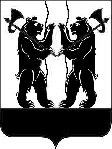 ЯРОСЛАВСКОГО МУНИЦИПАЛЬНОГО РАЙОНАПОСТАНОВЛЕНИЕ17.10.2018                                                                                                                          № 2209Об утверждении порядка предоставления на конкурсной основе субсидий из районного бюджета Ярославского муниципального районасоциально ориентированным некоммерческим организациямВ целях реализации муниципальной целевой программы «Поддержка социально ориентированных некоммерческих организаций в Ярославском муниципальном районе» на 2015-2019 годы, Администрация района                п о с т а н о в л я е т:1. Утвердить порядок предоставления на конкурсной основе субсидий                 из районного бюджета Ярославского муниципального района социально ориентированным некоммерческим организациям согласно приложению                   к настоящему постановлению.2. Признать утратившим силу постановление Администрации Ярославского муниципального района от 26.03.2018 № 785 «Об утверждении порядка предоставления на конкурсной основе субсидий из бюджета Ярославского муниципального района социально ориентированным некоммерческим организациям».3. Опубликовать постановление в газете «Ярославский агрокурьер».4. Контроль за исполнением постановления возложить на заместителя Главы Администрации ЯМР по внутренней политике А.А. Сучкова. 5. Постановление вступает в силу со дня его официального опубликования.Глава Ярославскогомуниципального района 	Н.В. Золотников ПРИЛОЖЕНИЕк постановлению Администрации ЯМР от 17.10.2018  № 2209Порядокпредоставления на конкурсной основе субсидий из районного бюджета Ярославского муниципального района социально ориентированным некоммерческим организациям1.Общие положения1.1. Настоящий Порядок предоставления на конкурсной основе субсидий из районного бюджета Ярославского муниципального района (далее – бюджет) социально ориентированным некоммерческим организациям (далее – Порядок) устанавливает механизм предоставления на конкурсной основе субсидий из бюджета Ярославского муниципального района на финансовую поддержку социально ориентированных некоммерческих организаций, осуществляющих свою деятельность                         на территории Ярославского муниципального района (далее – организации).1.2. Субсидии на финансовую поддержку социально ориентированных некоммерческих организаций, осуществляющих свою деятельность                       на территории Ярославского муниципального района (далее – субсидии) предоставляются в рамках муниципальной целевой программы «Поддержка социально ориентированных некоммерческих организаций в Ярославском муниципальном районе» на 2015-2019 годы на конкурсной основе.1.3. К участию в конкурсном отборе не допускаются организации:- являющиеся государственными и муниципальными учреждениями, профессиональными союзами, политическими партиями, их региональными отделениями и иными структурными подразделениями, коммерческими организациями, государственными корпорациями, государственными компаниями;- не прошедшие процедуру государственной регистрации в качестве юридического лица в соответствии с законодательством Российской Федерации;- деятельность которых приостановлена в соответствии с требованиями Федерального закона от 25 июля 2002 года № 114-ФЗ «О противодействии экстремистской деятельности»;- находящиеся в стадии ликвидации, реорганизации, банкротства;- сообщившие о себе недостоверные сведения.1.4. Организатором конкурсного отбора (далее – Отбор) является управление делами Администрации Ярославского муниципального района (далее – Управление).1.5. Отбор   осуществляет   комиссия   по конкурсному отбору социально ориентированных некоммерческих организаций, претендующих                             на предоставление субсидий (далее – Комиссия), состав которой утверждается постановлением Администрации Ярославского муниципального района в количестве 7 членов комиссии. В состав комиссии включаются муниципальные служащие Администрации Ярославского муниципального района, члены Общественной палаты Ярославского муниципального района, депутаты Муниципального Совета ЯМР.1.5.1. Члены Комиссии не могут делегировать свои полномочия другим лицам и не вправе без поручения Комиссии по своей инициативе вступать                         в контакты с участниками конкурса.В случаях если член Комиссии лично заинтересован в итогах конкурса или имеются иные обстоятельства, способные повлиять на участие члена Комиссии в работе Комиссии, он обязан проинформировать об этом Комиссию до начала рассмотрения заявок на участие в конкурсе.В соответствии с частью 2 статьи 10 Федерального закона от 25 декабря 2008 года № 273-ФЗ «О противодействии коррупции» под личной заинтересованностью члена Комиссии понимается возможность получения доходов в виде денег, иного имущества, в том числе имущественных прав, услуг имущественного характера, результатов выполненных работ или каких-либо выгод (преимуществ) членом Комиссии и (или) состоящими с ним в близком родстве или свойстве лицами (родителями, супругами, детьми, братьями, сестрами, а также братьями, сестрами, родителями, детьми супругов и супругами детей), гражданами или организациями, с которыми член Комиссии и (или) лица, состоящие с ним в близком родстве или свойстве, связаны имущественными, корпоративными или иными близкими отношениями. Наличие личной заинтересованности члена Комиссии в итогах конкурса или иных обстоятельств, способные повлиять на участие члена Комиссии                  в работе Комиссии, является основанием для исключения члена Комиссии             из ее состава, после чего в состав Комиссии должен быть включен другой член Комиссии вместо выбывшего.1.5.2. Членам Комиссии запрещается вступать в контакты с участниками Отбора без поручения Комиссии не только по их инициативе,                                 но и по инициативе участников Отбора.2. Условия и цели предоставления субсидий2.1. Условиями предоставления субсидий являются:2.1.1. Осуществление организациями в соответствии с учредительными документами видов деятельности, предусмотренных частью 1 статьи 31.1 Федерального закона от 12 января 1996 года № 7-ФЗ «О некоммерческих организациях», статьей 4 Закона Ярославской области от 6 декабря 2012 г.                № 56-з «О государственной поддержке социально ориентированных некоммерческих организаций в Ярославской области».2.1.2. Наличие проекта (проектов) проведения мероприятия (мероприятий), осуществляемого (осуществляемых) в рамках одного                       из видов деятельности, указанных в подпункте 2.1.1 Порядка. Проект каждого мероприятия должен состоять из описания мероприятия (включая его цели и ожидаемые результаты, контингент и ориентировочное число участников, план-график его проведения) и сметы расходов мероприятия.2.1.3. Обязательство со стороны организации по финансированию                         в объеме не менее 10 процентов сметы расходов на   проведение мероприятия  (мероприятий), на реализацию которого (которых) предоставляется субсидия, за счет средств из внебюджетных источников. Средствами                       из внебюджетных источников считаются использованные на соответствующие цели денежные средства, иное имущество, имущественные права, а также безвозмездно полученные социально ориентированных некоммерческих организаций  (далее – СО НКО) товары, работы и услуги, труд добровольцев, оцененные               в стоимостном выражении.2.2. За счет предоставленных субсидий получатель субсидии вправе планировать и осуществлять любые расходы (за исключением расходов, указанных в пункте 2.4 Порядка), в том числе:- оплата труда штатных сотрудников СО НКО, принимающих участие              в проведении мероприятия (не более 30 процентов от предоставленной суммы субсидии);- оплата труда привлеченных специалистов;- оплата товаров, работ, услуг;- арендная плата;- уплата налогов, сборов, страховых взносов и иных обязательных платежей в бюджетную систему Российской Федерации;- оплата командировочных расходов;- возмещение расходов добровольцев.2.3. Получатель субсидии имеет право перераспределять средства, предоставленные в виде субсидии, между утвержденными статьями сметы расходов мероприятия в пределах общей суммы субсидии. Общая сумма перераспределенного объема средств не должна превышать 5 процентов                 от общей суммы сметы расходов соответствующего мероприятия.2.4. За счет субсидий запрещается осуществлять следующие расходы:- расходы, связанные с осуществлением предпринимательской деятельности и оказанием помощи коммерческим организациям;- расходы на поддержку политических партий и осуществление политической деятельности;- расходы на проведение митингов, демонстраций, пикетирований;- расходы на фундаментальные научные исследования;- расходы на приобретение алкогольных напитков и табачной продукции;- уплата штрафов.2.5. Целью предоставления субсидии является вовлечение данных организаций в решение задач социального развития Ярославского муниципального района за счет наращивания потенциала некоммерческих организаций и обеспечения максимального  эффективного                                   его использования.3. Обязанности организатора Отбора3.1. В обязанности организатора Отбора входит:- оповещение о предстоящем Отборе. Объявление размещается организатором Отбора на официальном сайте органов местного самоуправления Ярославского муниципального района в информационно-телекоммуникационной сети «Интернет» по адресу: www.yamo.yarregion.ru                     не позднее, чем за 5 дней до начала срока приема документов на участие                 в Отборе и включает в себя сроки приема документов (не менее 20 дней              со дня начала приема документов), контактные телефоны, время и место приема документов, почтовый адрес для направления документов на участие                        в Отборе;- прием заявок с необходимыми документами и их регистрация;- учет и хранение документов;- передача заявок и документов на рассмотрение Комиссии;- размещение информации о результатах Отбора в информационно-телекоммуникационной сети «Интернет» на официальном сайте органов местного самоуправления Ярославского муниципального района (www.yamo.yarregion.ru).3.2. Постановление Администрации Ярославского муниципального района о проведении Отбора размещается организатором Отбора                             в информационно-телекоммуникационной сети «Интернет» на официальном сайте органов местного самоуправления Ярославского муниципального района (yamo.yarregion.ru) до размещения объявления о предстоящем Отборе или одновременно с ним.4. Подача документов на участие в Отборе4.1. СО НКО, претендующие на участие в Отборе (далее также Претенденты), в течение срока приема документов, указанного в объявлении о проведении Отбора, представляют организатору Отбора следующие документы:- заявление об участии в конкурсном отборе по форме согласно приложению 1 к настоящему Порядку (далее – Заявление);- проект мероприятия, указанного в пункте 2.1.2 Порядка по форме согласно приложению 2 к настоящему Порядку.- смету расходов на реализацию проекта, заполненную по форме согласно приложению 3 к  настоящему Порядку.- согласие на обработку персональных данных физических лиц, данные которых содержатся в заявлении по форме согласно приложению                                  4 к настоящему Порядку;- согласие на размещение управлением делами Администрации ЯМР в открытом  доступе  в информационно-коммуникационной  сети  «Интернет»  сведений  об  участнике конкурсного отбора (без указания персональных данных) по форме согласно приложению 5 к  настоящему Порядку;- заверенные в установленном порядке руководителем соответствующего СО НКО копии учредительных документов, свидетельства о государственной регистрации Претендента, свидетельства о постановке Претендента на налоговый учет;- выписку из Единого государственного реестра юридических лиц                     со сведениями об организации, выданную не ранее чем за месяц до начала срока приема заявок на участие в Отборе;- копии  документов,  подтверждающих  полномочия  руководителя                    и главного бухгалтера;- заверенную печатью Претендента (при наличии) и подписью уполномоченного лица Претендента копию решения исполнительного органа Претендента об ее участии в конкурсном отборе- справку банка (выписку со счета), подтверждающую наличие                            у организации собственного расчетного счета;- справку из налогового органа об отсутствии просроченной задолженности по налоговым и иным обязательным платежам в бюджеты всех уровней, выданную не ранее чем за месяц до начала срока приема заявок на участие в Отборе;4.2. Заявка может быть отозвана Претендентом путем направления соответствующего обращения организатору Отбора не позднее, чем за 3 рабочих дня до окончания срока приема документов. Отозванные Заявки не учитываются при определении количества Заявок, представленных на участие в Отборе.4.3. Претендент несет все расходы, связанные с подготовкой и подачей Заявки. Организатор Отбора не отвечает и не имеет обязательств по этим расходам независимо от результатов Отбора.4.4. Непредставление документов, перечень которых приведен в пункте 4.1 Порядка, считается нарушением условий Отбора и является основанием для признания Заявки Претендента не допущенной к участию в Отборе.Не является основанием для отказа в допуске к участию в Отборе - наличие в документах заявки описок, опечаток, орфографических                              и арифметических ошибок.4.5. Заявки, поступившие к организатору Отбора (в том числе по почте) после окончания срока приема документов на участие в Отборе, к участию в Отборе не допускаются.5. Порядок рассмотрения Заявок и принятия решения о результатах Отбора5.1. Комиссия рассматривает Заявки и документы Претендентов на предмет их соответствия требованиям, предусмотренным пункта 4.1 настоящего Порядка, в течение 30 дней со дня окончания срока приема документов.При несоответствии указанным требованиям Комиссия признает Заявку Претендента не допущенной к участию в Отборе.Претенденты письменно (под роспись либо заказным письмом) уведомляются о допуске (недопуске) их Заявок к участию в Отборе в течение десяти дней со дня принятия соответствующего решения.5.2. Принятие решения о предоставлении субсидии и о её распределении осуществляется Комиссией на основании результатов рассмотрения Заявок Претендентов, допущенных к участию в Отборе.5.3. Проекты мероприятий (далее – проекты), представленные участниками конкурсного отбора, оцениваются конкурсной комиссией                    по следующим критериям:5.3.1. Актуальность проекта (максимальное значение - 10 баллов):- соответствие проекта приоритетным направлениям конкурсного отбора;- значимость, актуальность и реалистичность конкретных задач,                         на решение которых направлен проект;- вероятность негативных последствий, а также их возможный масштаб                    в случае отказа от реализации проекта;- наличие или отсутствие государственных (муниципальных) мер                   для решения таких же или аналогичных проблем.5.3.2. Экономическая эффективность проекта (максимальное значение - 10 баллов):- соотношение планируемых затрат на реализацию проекта                            и его ожидаемых результатов;- количество создаваемых рабочих мест, количество привлекаемых                   к реализации проекта добровольцев;- экономичность предложенных затрат (отсутствие излишних затрат                 и завышенных расходов);- объем предполагаемых поступлений на реализацию проекта                            из внебюджетных источников, включая денежные средства, иное имущество, имущественные права, безвозмездно выполняемые работы и оказываемые услуги, труд добровольцев.5.3.3. Социальная эффективность проекта (максимальное значение -                10 баллов):- степень влияния мероприятий проекта на улучшение состояния целевой группы проекта;- воздействие проекта на другие социально значимые проблемы;- наличие новых методов решения заявленных проблем.5.3.4. Реалистичность (максимальное значение - 10 баллов):- наличие собственных квалифицированных кадров;- способность привлечь в необходимом объеме специалистов                          и волонтеров (добровольцев) для реализации мероприятий проекта;- наличие необходимых ресурсов, достаточность финансовых средств для реализации мероприятий проекта;- наличие опыта выполнения проектов, аналогичных по содержанию                 и объему проекту, представленному в заявке;- наличие информации о деятельности участника конкурсного отбора               в информационно-коммуникационной сети «Интернет», средствах массовой информации.5.3.5. Обоснованность проекта (максимальное значение - 10 баллов):- соответствие запрашиваемых средств целям и мероприятиям проекта;- наличие необходимых обоснований по проведению мероприятий проекта, а также расчетам стоимости мероприятий проекта на соответствие заявленных затрат и планируемого результата выполнения мероприятий проекта; системность и логическая последовательность мероприятий проекта.Степень соответствия проекта каждому критерию устанавливается                    в баллах (от 0 до 10):- 0 баллов - проект полностью не соответствует данному критерию;- 2 балла - проект в малой степени соответствует данному критерию;- 5 баллов - проект в средней степени соответствует данному критерию;- 10 баллов - проект в значительной степени соответствует данному критерию;- 10 баллов - проект полностью соответствует данному критерию.5.4. При направлении в составе заявления нескольких проектов мероприятий они оцениваются комплексно, без фиксации оценки каждого отдельного мероприятия.5.5. Победителями Отбора признаются организации, получившие первые места (первое, второе и т.д. места в пределах общего числа первых мест,                  от большего значения к меньшему) по результатам оценки их заявок. Число таких первых мест соответствует общему количеству организаций, которым запланировано предоставление субсидий в рамках муниципальной целевой программы «Поддержка социально ориентированных некоммерческих организаций в Ярославском муниципальном районе» на 2015-2019 годы в год проведения Отбора. В случае, если общее число организаций – победителей Отбора по результатам Отбора менее такого количества, после распределения субсидий между участниками основного Отбора проводится дополнительный Отбор в соответствии с пунктом 5.10 Порядка.В случае, если оценка заявок в связи с равным числом баллов, полученных двумя или несколькими организациями, не позволяет определить победителей в пределах их необходимого числа (число победителей больше необходимого), проводится повторная оценка заявок организаций, получивших равное число баллов.5.6. Заседание Комиссии правомочно, если на нем присутствует более половины ее членов.5.7. Комиссия принимает решения открытым голосованием простым большинством голосов членов Комиссии, присутствующих на заседании.В случае равенства голосов решающим является голос председателя Комиссии, а в его отсутствие - заместителя председателя Комиссии, проводившего заседание.Решения Комиссии оформляются протоколами, которые подписываются председателем Комиссии, а в его отсутствие - заместителем председателя, проводившим заседание.5.8. Итоговый протокол заседаний Комиссии должен содержать сведения:- о Заявках Претендентов, не допущенных к участию в Отборе;- о Заявках Претендентов, допущенных к участию в Отборе;- о Заявках Претендентов, ставших победителями Отбора;- об объемах субсидий из бюджета, предоставляемых организациям - победителям Отбора.5.9. На основании итогового протокола заседаний Комиссии Администрация Ярославского муниципального района принимает постановление о предоставлении субсидий организациям - победителям Отбора.5.9.1. Размер субсидии, подлежащей предоставлению одной организации – победителю Отбора, которому запланировано предоставление субсидий               в рамках муниципальной целевой программы «Поддержка социально ориентированных некоммерческих организаций в Ярославском муниципальном районе» на 2015-2019 годы в год проведения Отбора - определяется большинством голосов членов конкурсной комиссии,                    но не может превышать более 90 % запрашиваемой суммы проекта.5.9.2. Информация о распределении субсидии размещается на официальном сайте органов местного самоуправления Ярославского муниципального района в информационно-коммуникационной  сети  «Интернет»  в течение шести рабочих дней со дня подписания итогового протокола Комиссии.5.10. Дополнительный Отбор проводится по правилам основного Отбора. Число первых мест (победителей) дополнительного Отбора должно быть равно разнице между количеством организаций, которому запланировано предоставление субсидий в рамках муниципальной целевой программы «Поддержка социально ориентированных некоммерческих организаций в Ярославском муниципальном районе» на 2015-2017 годы,                 и количеством победителей основного Отбора.5.11. Субсидии предоставляются на основании соглашения о предоставлении субсидии, заключаемого по результатам Отбора (далее – соглашение) в течение 30 дней со дня принятия постановления Администрации ЯМР о предоставлении субсидий организациям - победителям Отбора, не позднее двух месяцев со дня заключения соглашения путем перечисления средств субсидии на банковские счета победителей Отбора. Расходы на оплату банковских услуг по перечислению денежных средств несет организация – получатель субсидии.5.12. Получатели субсидий несут ответственность за целевое использование средств субсидий в соответствии с действующим законодательством.5.13. Субсидия должна быть использована в срок, предусмотренный соглашением.5.14. Сроки использования субсидий не ограничиваются финансовым годом, в котором предоставлены эти субсидии.5.15. Получатели субсидий представляют в уполномоченный орган отчет об использовании субсидий по фактически произведенным расходам                      в установленные в соглашении сроки, и с приложением подтверждающих документов, предусмотренных соглашением. В случае неполучения отчета      в установленный срок получатель субсидии считается нарушившим условия, установленные при предоставлении субсидии.5.16. В соответствии с частью 3 статьи 78 Бюджетного кодекса Российской Федерации Администрация Ярославского муниципального района, Контрольно-счетная палата Ярославского муниципального района              и управление финансов и социально-экономического развития Администрации Ярославского муниципального района осуществляют обязательную проверку соблюдения условий, целей и порядка предоставления субсидий их получателями.5.17. В случае выявления фактов нарушения условий, установленных при предоставлении субсидий, получатель субсидии уведомляется об этом письменно (под роспись или заказным письмом). В этом случае суммы полученных субсидий в течение 10 календарных дней со дня уведомления получателя субсидий подлежат возврату в бюджет Ярославского муниципального района в добровольном порядке в соответствии                               с законодательством Российской Федерации. При отказе от добровольного возврата субсидий их возврат производится в судебном порядке                                в соответствии с законодательством Российской Федерации.5.18. Остаток субсидии, не использованный в предусмотренный соглашением срок, подлежит возврату получателем субсидии                                 в добровольном порядке в установленный в соглашении срок в случаях, предусмотренных соглашением. При отказе от добровольного возврата субсидий их возврат производится в судебном порядке в соответствии                       с законодательством Российской Федерации.Приложение 1 к Порядку предоставления на конкурсной основе субсидий из бюджета Ярославского муниципального района социально ориентированным некоммерческим организациямДата, исходящий номер                               В комиссию по отбору социальноориентированных некоммерческихорганизаций, претендующих                   на предоставление субсидийЗАЯВЛЕНИЕ_____________________________________________________________(полное наименование организации)направляет проект __________________________________________________(полное наименование проекта)на участие в конкурсном отборе социально ориентированных некоммерческих организаций, претендующих на предоставление субсидии из бюджета Ярославского муниципального района  в 2018 году1. Информация о заявителе:2. В случае принятия решения о предоставлении субсидии берем на себя обязательство выполнять условия предоставления субсидий, определенные Порядком и настоящим заявлением. 3. Настоящим заявлением подтверждаем, что:- являемся социально ориентированной некоммерческой организацией    в соответствии с учредительными документами;- осуществляем в соответствии с учредительными документами виды деятельности, указанные в части 1 статьи 31.1 Федерального закона                       от 12 января 1996 года  №  7-ФЗ «О некоммерческих  организациях»,               статье 4 Закона Ярославской области от 06 декабря 2012 г. № 56-з                         «О государственной поддержке социально ориентированных некоммерческих организаций в Ярославской области»;- не являемся государственным или муниципальным учреждением, профессиональным союзом, политической партией, ее региональным отделением и иным структурным подразделением;- не находимся в стадии ликвидации, реорганизации, банкротства;- деятельность нашей организации не приостановлена в соответствии              с требованиями Федерального закона от 25 июля 2002 года № 114-ФЗ                     «О противодействии экстремистской деятельности».4. Настоящим гарантируем достоверность представленных в заявке                 и прилагаемых к ней документах сведений и подтверждаем право организатора Отбора запрашивать у нас информацию, уточняющую представленные в них сведения.5. Обязуемся направлять выделенные денежные средства по целевому назначению. 6. Перечень документов, прилагаемых к данному заявлению:__________________________________________________________________________________________________________________________________________________________________________________________________________________________________________________________________________________________________________________________________________________________________Дата подачи: «___» ________ 2018 г.Руководитель организации _________________ (____________________)                                                                                                     (подпись)                                                        (Ф.И.О М.П.Приложение 2к Порядку предоставления на конкурсной основе субсидий из бюджета Ярославского муниципального района социально ориентированным некоммерческим организациямВ комиссию по отбору социальноориентированных некоммерческихорганизаций, претендующих на предоставление субсидийПРОЕКТ_____________________________________________________________(наименование проекта, наименование социально ориентированной __________________________________________________________________некоммерческой организации)1. Информационная карта проекта2. Общие положения, обоснование актуальности проекта (не более 
3 страниц машинописного текста).3. Механизмы реализации проекта: формы деятельности, приемы, методы (методика проведения или сценарный план) (не более 2 страниц машинописного текста).4. Сроки реализации и календарный план-график проекта:5. Ожидаемые результаты, критерии экономической и социальной оценки эффективности проекта, достигаемый социальный эффект, возможности дальнейшей реализации проекта.6. Опыт заявителя и партнеров (при наличии) в реализации подобных проектов.7. Дополнительные материалы.«___» ___________ 20___ годаПриложение 3к Порядку предоставления на конкурсной основе субсидий из бюджета Ярославского муниципального района социально ориентированным некоммерческим организациямВ комиссию по отбору социальноориентированных некоммерческихорганизаций, претендующихна предоставление субсидийСМЕТАрасходов на реализацию проекта_____________________________________________________________________________________________,представленного для участия на конкурсной основе субсидий из бюджета Ярославского муниципального района социально ориентированным некоммерческим организациям«___» ___________ 20___ годаПриложение 4к Порядку предоставления на конкурсной основе субсидий из бюджета Ярославского муниципального района социально ориентированным некоммерческим организациямВ комиссию по отбору социальноориентированных некоммерческихорганизаций, претендующих на предоставление субсидий отСОГЛАСИЕна обработку персональных данныхЯ, ____________________________________________________________                            (Ф.И.О., должность, наименование общественного объединения)в соответствии со статьей 9 Федерального закона от 27 июля 2006 года         № 152-ФЗ «О персональных данных»даю согласие управлению делами Администрации ЯМР по адресу: город Ярославль, ул. З.Космодемьянской, 10а, на автоматизированную, а также без использования средств автоматизации, обработку моих персональных данных,                  а  именно: на систематизацию, накопление, хранение, уточнение, обновление, изменение, использование, передачу, уничтожение персональных данных.Настоящее согласие действует со дня его подписания до дня отзыва                              в письменной форме.Приложение 5к Порядку предоставления на конкурсной основе субсидий из бюджета Ярославского муниципального района социально ориентированным некоммерческим организациямВ комиссию по отбору социальноориентированных некоммерческихорганизаций, претендующих напредоставление субсидий отСОГЛАСИЕЯ, (Ф.И.О., должность)_____________________________________________ настоящим подтверждаю управлению делами Администрации ЯМР по адресу: город Ярославль, ул. З. Космодемьянской, 10а, согласие на размещение управлением делами Администрации ЯМР в открытом доступе в информационно-телекоммуникационной сети «Интернет» (в обезличенной форме) сведений об участнике конкурса (указать наименование организации) ____________________________________________, Настоящее согласие действует со дня его подписания до дня отзыва в письменной форме.датаПолное наименование организации*Руководитель организации (наименование должности, Ф.И.О. полностью)*Наименование и состав руководящего органа организацииДата регистрации организации*Наименование документа, на основании которого действует организацияНаправления деятельности организации Краткое описание уставных целей организации Фактический адрес организации*Адрес электронной почты (при наличии)Номер телефона организации или контактного лица 
(с указанием наименования его должности, Ф.И.О.)*Номер факса Адрес сайта организации (при наличии)Полное наименование проекта Руководитель (автор) проекта (наименование должности, Ф.И.О., контактная информация) Направленность проекта (проблемы, на решение которых направлен проект)Цели и задачи проекта Целевые группы проекта Количество участников, охватываемых мероприятиями проекта Количество волонтеров (добровольцев), привлекаемых к реализации проектаТерритория реализации проекта Механизмы реализации проекта (перечислить)Партнеры (организации, участвующие в административной, информационной, финансовой и иной поддержке) (при наличии) Основные этапы реализации проекта (не более 0,5 страницы машинописного текста)Ресурсы проекта:- информационно-методические- организационно-технические- человеческиеИсточники и объемы финансированияв том числе:- общая стоимость проекта- сумма запрашиваемой субсидии- форма и объем софинансированияИзготавливаемый продукт или предоставляемая социальная услуга Ожидаемые результаты(перечислить)Дополнительная информация(история возникновения проекта, основные публикации)№п/пНаименование мероприятия«___» _____________ 201_ года – «___» ______________ 201_ года«___» _____________ 201_ года – «___» ______________ 201_ года«___» _____________ 201_ года – «___» ______________ 201_ года«___» _____________ 201_ года – «___» ______________ 201_ года«___» _____________ 201_ года – «___» ______________ 201_ года«___» _____________ 201_ года – «___» ______________ 201_ года«___» _____________ 201_ года – «___» ______________ 201_ года«___» _____________ 201_ года – «___» ______________ 201_ года«___» _____________ 201_ года – «___» ______________ 201_ года«___» _____________ 201_ года – «___» ______________ 201_ года«___» _____________ 201_ года – «___» ______________ 201_ года«___» _____________ 201_ года – «___» ______________ 201_ годаИсполнитель мероприятия№п/пНаименование мероприятияНаименование  месяцаНаименование  месяцаНаименование  месяцаНаименование  месяцаНаименование  месяцаНаименование  месяцаНаименование  месяцаНаименование  месяцаНаименование  месяцаНаименование  месяцаНаименование  месяцаНаименование  месяцаИсполнитель мероприятия1234567891011121314151.2....Руководитель организации(лицо, его замещающее)  М.П.(подпись)(расшифровка подписи)№п/пСтатья затратКоличество единиц(с указанием единицы измерения)Стоимость единицыСумма –всего(руб.)В том числеВ том числе№п/пСтатья затратКоличество единиц(с указанием единицы измерения)Стоимость единицыСумма –всего(руб.)сумма субси-дии(руб.)размер софинансирования(руб.)123456771.Заработная плата штатных сотрудников (физических лиц, работающих по трудовому договору) 2.Страховые взносы на заработную плату (____%)  3.Вознаграждения специалистов (физических лиц, работающих по гражданско-правовому договору)4.Страховые взносы на вознаграждение специалистов (____%)5.Издательско-полиграфические услуги, в том числе изготовление макета, разработка дизайна (расшифровать)6.Расходы на подарки, сувенирную продукцию (расшифровать)7.Компенсация расходов на проживание, проезд (расшифровать)8.Транспортные расходы (приобретение горюче-смазочных материалов, авиа- и железнодорожных билетов, аренда автотранспорта) (расшифровать) 9.Коммунальные платежи (расшифровать)10.Аренда помещения (расшифровать)11.Аренда оборудования (расшифровать)12.Информационные услуги (размещение информации о проекте в средствах массовой информации) (расшифровать)13.Приобретение оборудования (расшифровать) 14.Расходные материалы и комплектующие изделия, инвентарь (расшифровать)15.Расходы на покупку и/ или создание программного обеспечения (расшифровать)16.Расходы на создание и/ или техническую поддержку сайта социально ориентированной некоммерческой организации (расшифровать)17.Расходы на телефонную связь, мобильную связь, обеспечение доступа сотрудников социально ориентированной некоммерческой организации к информационно-телекоммуникационной сети «Интернет», почтовые расходы (расшифровать)18.Расходы на канцелярские принадлежности19.Расходы на банковское обслуживание20.Расходы на проведение мероприятий, реализуемых в рамках проекта (расшифровать)21.Иные расходы (уточнить)Итого по проектуИтого по проектуИтого по проектув том числе за счет субсидиив том числе за счет субсидиив том числе за счет субсидиив том числе за счет субсидиив том числе за счет субсидиив том числе за счет софинансированияв том числе за счет софинансированияв том числе за счет софинансированияв том числе за счет софинансированияв том числе за счет софинансированияв том числе за счет софинансированияРуководитель организации (лицо, его замещающее)  М.П.(подпись)(расшифровка подписи)Главный бухгалтер организации  М.П.(подпись)(расшифровка подписи)(должность)(наименование общественного объединения)(Ф.И.О.)Ф.И.О., должность, наименование общественного объединения:(подпись)(должность)(наименование организации)(Ф.И.О.)Ф.И.О., должность, наименование организации:(подпись)